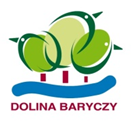 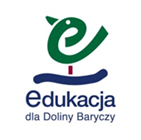 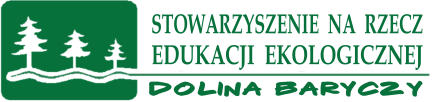 REGULAMIN REGIONALNEGO KONKURSU O DOLINIE BARYCZYEDYCJA XXV„Odkryj Dolinę Baryczy- projektowanie przez dzieci i młodzież szkolną wycieczek                          po regionie”w ramach Wyjątkowych Inicjatyw Edukacyjnych  2022 (WIE VI edycja)Organizator konkursu:  Stowarzyszenie na Rzecz Edukacji Ekologicznej „Dolina Baryczy”,                 pl. Ks. E. Waresiaka 7, 56-300 MiliczKoordynator WIE: Stowarzyszenie „Partnerstwo dla Doliny Baryczy”Partnerzy: Nadleśnictwa Milicz, Antonin, Żmigród, Dolnośląski Zespół Parków Krajobrazowych, Fundacja Doliny Baryczy, Stowarzyszenie Ekologiczne „Etna”, Fundacja Ekorozwoju,  Bank Spółdzielczy w Miliczu, samorządy gmin i powiatów regionu Dolina Baryczy W tej edycji motywem przewodnim będzie zainteresowanie dzieci i młodzieży szkolnej (kl IV-VI i VII-VIII oraz szkół ponadpodstawowych, regionem Dolina Baryczy jako atrakcyjnego obszaru turystycznego oraz rekreacyjnego. Cele edukacyjne konkursu jest poznawanie walorów przyrodniczych i historycznych regionu Doliny Baryczy, podnoszenie świadomości ekologicznej wśród uczniów szkół podstawowych  i szkół ponadpodstawowych,  pobudzanie zainteresowań dotyczących miejsca zamieszkania w tym dziedzictwa kulturowego i przyrodniczego naszego regionu. Cele  wychowawcze konkursu:•	nawiązanie współpracy pomiędzy autorami pracy i szukanie informacji i wsparcia wśród lokalnych instytucji i organizacji. •	Pobudzenie zaangażowania w poznawanie swojego regionu i przez to poczucie odpowiedzialności za miejsce w którym mieszkają (ochrona środowiska, różnorodność gatunkowa, dbałość o czystość itp.)•	zachęcenie do zwrócenia uwagi na atrakcje turystyczne regionu, osobliwości przyrody i wartości historyczne, budowanie tożsamości regionalnej•	rozwój pasji i odkrywanie  twórczych zdolności u uczniówNabywanie przez uczniów umiejętności:-  zbieranie materiałów, informacji, korzystanie z różnorodnych źródeł -  wykonywanie zdjęć i ich obróbka w celu zamieszczenia na portalu edukacyjnym (muszą spełniać określone standardy)-  planowanie wycieczek - pozwoli to również lepiej poznać okolice swojego zamieszkania, atrakcji turystycznych, miejsc noclegowych, lokalnej gastronomii- promowanie regionu Dolina Baryczy jako destynacji dla turystów i mieszkańców w różnym wieku korzystanie z aplikacji turystycznej www.dolinabaryczy.travel oraz przewodników i mapAdresatami zadania są: uczniowie szkół podstawowych (kl IV-VIII) i  szkół ponadgimnazjalnych z regionu Doliny Baryczy (gmina Milicz, Krośnice, Cieszków, Żmigród, Twardogóra, Odolanów, Przygodzice, Sośnie) oraz ze szkół spoza obszaru uczestniczących w PROGRAMIE Edukacja dla Doliny BaryczyPraca konkursowa I grupa wiekowa- uczniowie szkól podstawowych – kl IV-VI II grupa wiekowa- kl. VII-VIII oraz  uczniowie szkół ponadpodstawowychPraca konkursowa ma zachęcać do zwrócenia uwagi na ciekawe miejsca, które zostały zidentyfikowane w aplikacji https://www.dolinabaryczy.travel/   a także odkrytych przez młodzież.Konkurs odbywa się zdalnie, prace konkursowe zamieszczane są na portalu edukacyjnym www.edukacja.barycz.pl, komisja konkursowa ocenia prace zdalnie poprzez aplikację na portalu udostępnioną przez organizatora powołanym ekspertom.Prace konkursowe-- zakres merytoryczny:-  uczniowie kl. IV-VI – w formie prezentacji multimedialnej, fotoreportażu lub plakatu wraz z opisem-  zaplanowanie i wykonanie opracowania programu wycieczki 1- dniowej z wykorzystaniem własnych zdjęć, rysunków. Pracę i zdjęcia należy zamieścić jako załączniki na portalu.- młodzież kl VII-VIII i szkół ponadpodstawowych – wykonanie propozycji wyciczeki 1- dniowej w oparciu o formularz opracowany dla tworzenia profesjonalnej oferty turystycznej na portalu Odkryj Dolinę Baryczy (dolinabaryczy.travel)    (udostępnionej przez Stowarzyszenie Partnerstwo dla Doliny Baryczy”) wypełniony formularz należy zamieścić jako załącznik, dodatkowo załączyć własnego autorstwa zdjęcia z proponowanych miejscPrace konkursowe należy przygotować zamieścić na ogólnodostępnym portalu edukacyjnym www.edukacja.barycz.pl ,w zasobach bazy wiedzy WIE (Wyjątkowe Inicjatywy Edukacyjne) zgodnie z instrukcją Laureatami konkursu będą uczniowie,  którzy zajmą I,II, III miejsce w danej kategorii wiekowej  ( I i II grupa wiekowa)W sytuacji uzyskania takiej samej liczby punktów, komisja zastrzega możliwość przyznania  równoległych miejsc lub nie przyznania np. miejsca III.        Prace mają być wykonane indywidualnie lub max 2-osobowe zespoły, Prace powinny zawierać oryginalny tytuł, w opisie :program wycieczki i uzasadnienie dlaczego autor wybrał taki przebieg i miejsca do zwiedzenia/poznania,  rysunki lub zdjęcia wykonane przez autora, teksty ze wskazanie źródeł informacji.                     Z każdej zgłoszonej szkoły do finału komisja szkolna  kwalifikuje max. po 3 prace z danej grupy wiekowej (dla I i II grupy wiekowej)  prace te należy zamieścić na portalu edukacyjnymUWAGA! Instrukcja dotycząca zamieszczania prac konkursowych, tekstu i rysunków oraz  zdjęć jest zamieszczona na portalu www.edukacja.barycz.pl w zakładce instrukcje zamieszczania prac WIE http://edukacja.barycz.pl/files/?id_plik=370 Przy opracowywaniu prac konkursowych można skorzystać z materiałów i rysunków na portalu  www.edukacja.barycz.pl oraz własnych rysunków, tekstów i zdjęć.Przed zamieszczeniem w serwisie edukacja.barycz.pl  prace konkursowe będą weryfikowane przez organizatora  pod kątem poprawności tj.  właściwego wpisanego tytułu pracy : WIE 2022_tytuł  pracy_ Regionalny Konkurs o Dolinie Baryczy, imię i nazwisko autora_ klasa_szkołazamieszczenie metryczki i krótkiego opisu pracypoprawnego załączenia pracy oraz  tekstu w word. (załączniki)Praca zamieszczona na portalu powinna być poprawna ortograficznie,  stylistycznie i  merytorycznie (odpowiada autor pracy i opiekun) Na etapie III (zamieszczania) –   Uwaga! W załącznikach należy zamieścić oprócz pracy konkursowej, osobno  tekst opracowany przez autora/ ów  pracy  zapisany w word (do zliczenia znaków ze spacjami)  nie będziemy liczyć znaków użytych do tytułu pracy, autora i szkoły oraz bibliografii/ źródeł informacji.  Szczegóły dotyczące liczby znaków w pracy konkursowej  oraz formularz opisu wycieczki wyślemy zgodnie ze zgłoszeniami dla opiekunów uczniów po 20 września.Załączamy również zgodę /oświadczenie autora pracy. Prace, które nie zostaną poprawione w ciągu max 3 dni nie będą zatwierdzone i jednocześnie dopuszczone do konkursu. Jeżeli będzie prawidłowo, ekspert zaakceptuje do oceny merytorycznej. UWAGA! Ekspert nie będzie ingerował w treści merytoryczne i logistyczne pracy, gdyż to będzie przedmiotem oceny komisji konkursowej.Laureatami konkursu będą uczniowie,  którzy zajmą I,II, III miejsce w danej kategorii wiekowej         ( I i II grupa wiekowa)W sytuacji uzyskania takiej samej liczby punktów,  komisja zastrzega możliwość przyznania  równoległych miejsc lub nie przyznania np. miejsca III.Nagrody dla laureatów- autorów prac konkursowych: publikacje, pomoce edukacyjne o regionie Dolina Baryczy i sprzęt turystycznyKomisja konkursowa oceniająca –prace finalistów, zamieszczone na portalu edukacyjnym, powołana zostanie przez organizatora w konsultacji z koordynatorem WIE, będzie składała się z ekspertów w zakresie tematyki konkursu, przedstawicieli partnerów, osób  zajmujących się edukacją ekologiczną, opracowywaniem materiałów promocyjnych Kryteria oceny:samodzielność wykonania pracy (własne rysunki, zdjęcia, teksty, zielniki itp.)logika  (przejrzystość, jasność i zrozumiałość  dla uczestników)ocena treści merytorycznych (poprawność merytoryczna, powiązana z tematyką dotyczącą celów edukacyjnych konkusu)jakość/ w tym szata graficzna, poprawność językowa, estetyka, podanie źródeł informacjiciekawa forma pracy (pomysłowość, kreatywność, wyjątkowość itp.)Przebieg konkursu:Terminarz: zaproszenie do udziału – mailem do szkół DB wysłanie regulaminu konkursu  oraz zamieszczenie na portalu www.edukacja.barycz.pl   -do 1 lipca 2022 r zgłoszenie szkół – karty zgłoszenia (w załączeniu) – ze szkół zainteresowanych udziałem w konkursie do 20 września 2022r- nauczyciele za zgoda dyrektora szkoły , wysyłają mailem lub pocztą na adres organizatora, Opiekunom uczniów wyślę formularz pracy konkursowej oraz szczegóły dotyczące ilości znaków.I etap konkursu - szkolny  przygotowywanie prac konkursowych w szkołach (indywidualnie lub w 2-osobowych zespołach) pod opieką nauczycieli- komisje szkolne- wybranie max. 3 najlepszych prac z każdej kategorii wiekowej i  zamieszczenie na portalu www.edukacja.barycz.pl  do 2 listopada (przedłużamy termin)Weryfikacja formalna prac do  7 listopadaII  etap międzywojewódzki-. ocena prac konkursowych przez powołaną ekspercką komisję - przedstawiciele partnerów, osoby zajmujące się edukacją ekologiczną, opracowywaniem materiałów promocyjnych  w terminie  do 19 listopada 2022r.Do 25 listopada wyniki konkursu oraz zaznaczone najlepsze prace na portalu www.edukacja.barycz.pl.Podsumowanie konkursu:W zależności od sytuacji, podsumowanie konkursu odbędzie się w Sali konferencyjnej Centrum Aktywności Lokalnej w Miliczu lub w sytuacji gdy nie będziemy mogli się spotkać-  dyplomy, podziękowania i nagrody dla laureatów i finalistów konkursu zostaną wysłane pocztą do szkół lub będą do odebrania u organizatora.UWAGA! Regionalny Konkurs o Dolinie Baryczy – edycja XXV- „Baryczy „Odkryj Dolinę Baryczy- projektowanie przez dzieci i młodzież szkolną wycieczek po regionie”” zostanie tak jak w poprzednich edycjach, zgłoszony do Kuratorium Oświaty w celu zamieszczenia w wykazie  zawodów wiedzy, artystycznych i sportowych, organizowanych przez kuratora lub inne podmioty działające na terenie szkoły, które mogą być wymienione na świadectwie ukończenia szkoły podstawowej oraz miejsc uznanych za wysokie (I,II,III miejsce) w  roku szkolnym 2022/2023  jako konkurs o zasięgu wojewódzkim.Zapewnia to uczniom, którzy zostali laureatami konkursu dodatkowe punkty rekrutacyjne do szkół ponadpodstawowych oraz staranie się np. o stypendium Burmistrza Gminy Milicz.Konkurs jest również wpisany w Wyjątkowe Inicjatywy Edukacyjne (WIE) i wspierany przez Partnerstwo dla Doliny Baryczy.Relacja z przebiegu konkursu oraz wyniki zostaną zamieszczone na portalu www.edukacja.barycz.pl                 w zakładce wydarzenia oraz w lokalnej prasie.Konkurs ma charakter niekomercyjny i bezpłatny, uczniowie ze szkół Doliny Baryczy będący adresatami konkursu mają równy dostęp. Organizacja konkursu i nagrody pokryte ze środków projektów oraz dzięki wsparciu partnerów i nieodpłatnej pracy członków komisji konkursowej oraz przedstawicieli  Stowarzyszenia na rzecz Edukacji Ekologicznej Dolina Baryczy Terminy poszczególnych etapów z powodów niezależnych mogą ulec zmianie  informacje będą na bieżąco wysyłane do szkół, które zgłosiły udział w konkursie)ZAPRASZAMY!     Zespół Organizacyjny Konkursu:   Stowarzyszenie na Rzecz Edukacji Ekologicznej „Dolina Baryczy’ -  nauczyciele przyrodnicy i historycy.  Informacji udziela: Zofia Pietryka tel. 606 316 128 lub mail zofiapietryka@op.plWAŻNE!    Przy zamieszczaniu na portalu zasobu w bazie Wiedzy/WIE należy zamieścić :Krótki opis dotyczący pracy (krótkie uzasadnienie dlaczego autor/autorzy  wykonali taką pracę,  czego dotyczy – jaka tematyka została poruszona , zachęcenie do obejrzenia waszej pracy konkursowej )Metryczka 1.Tytuł pracy: 2. Szkoła: 3. Imię i nazwisko nauczyciela - opiekuna ucznia:4. Źródła materiałów wykorzystanych przy pracy: 5. Czy w pracy zostały wykorzystane własne materiały (zdjęcia, rysunki, teksty itp.)?  Jeżeli tak to jakie?W załącznikach: pracę konkursową oraz  tekst opracowany przez autora/ ów  pracy  zapisany w word +zgoda oświadczenie autoraOrganizator zobowiązuje się do ochrony powierzonych mu danych osobowych przez placówki zgłaszające uczestników zgonie z Rozporządzeniem Parlamentu Europejskiego i Rady (UE) 2016/679 z dnia 27 kwietnia 2016 r. w sprawie ochrony osób fizycznych w związku z przetwarzaniem danych osobowych i w sprawie swobodnego przepływu takich danych oraz uchylenia dyrektywy 95/46/WE (RODO) oraz Ustawą o ochronie danych osobowych z dnia 10 maja 2018r (Dz.U. z 2018r. poz. 1000).Imię i nazwisko autora pracy :Jakie zadania wykonywał przy pracy konkursowej?